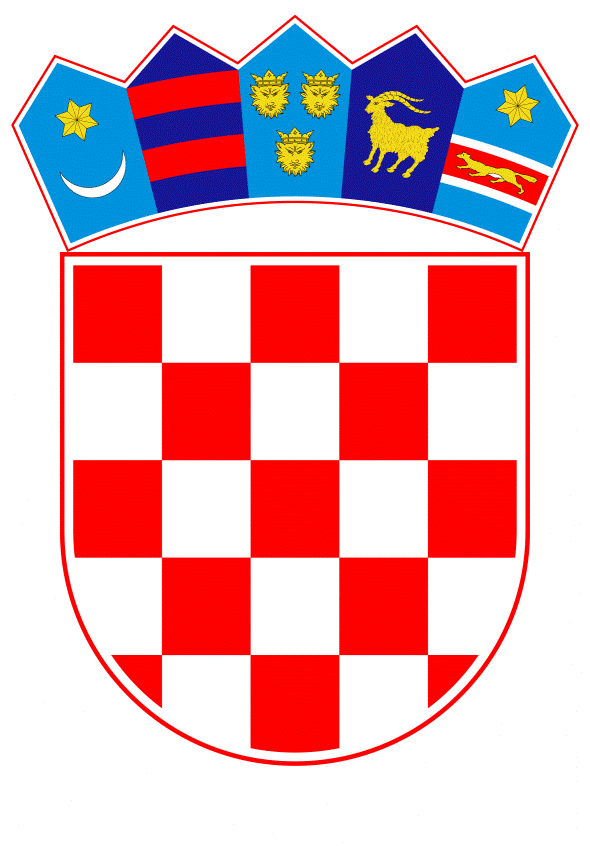 VLADA REPUBLIKE HRVATSKEZagreb, 4. travnja 2019.______________________________________________________________________________________________________________________________________________________________________________________________________________________________      Banski dvori | Trg Sv. Marka 2  | 10000 Zagreb | tel. 01 4569 222 | vlada.gov.hr	PRIJEDLOGNa temelju članka 20. Zakona o sklapanju i izvršavanju međunarodnih ugovora (Narodne novine, broj 28/96), Vlada Republike Hrvatske je na sjednici održanoj __________2019. godine donijelaZ A K L J U Č A KVlada Republike Hrvatske je upoznata s Memorandumom o suglasnosti između Ministarstva obrane Republike Hrvatske i Ministarstva obrane Republike Albanije o suradnji u području obrane, potpisanim u Zagrebu 12. ožujka 2019. godine, u tekstu koji je Vladi Republike Hrvatske dostavilo Ministarstvo vanjskih i europskih poslova aktom, klase: 018- 05/19-26/1, urbroja: 521-III-02-02/02-19-2, od 13. ožujka 2019. godine.KLASA:URBROJ:Zagreb,PREDSJEDNIKmr. sc. Andrej PlenkovićPredlagatelj:Ministarstvo vanjskih i europskih poslova i Ministarstvo obranePredmet:Prijedlog zaključka u vezi s Memorandumom o suglasnosti između Ministarstva obrane Republike Hrvatske i Ministarstva obrane Republike Albanije o suradnji u području obrane 